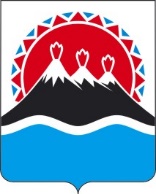 П О С Т А Н О В Л Е Н И ЕПРАВИТЕЛЬСТВА  КАМЧАТСКОГО КРАЯ                   г. Петропавловск-Камчатский В целях перераспределения отдельных полномочий между исполнительными органами государственной власти Камчатского краяПРАВИТЕЛЬСТВО ПОСТАНОВЛЯЕТ:1. Внести в приложение к постановлению Правительства Камчатского края от 29.01.2013 № 25-П «Об утверждении Положения о Министерстве территориального развития Камчатского края» следующие изменения:1)   в разделе 1а) часть 1.1 изложить в следующей редакции:«1.1. Министерство по делам местного самоуправления и развитию Корякского округа Камчатского края (далее - Министерство) является исполнительным органом государственной власти Камчатского края, осуществляющим функции по выработке и реализации региональной политики, по нормативному правовому регулированию, по контролю, по предоставлению государственных услуг, а также иные правоприменительные функции в сфере местного самоуправления и административно-территориального устройства Камчатского края, а также по вопросам, связанным с особым статусом Корякского округа.»;б) часть 1.11 изложить в следующей редакции:«1.11. Юридический адрес Министерства: 683040, г. Петропавловск-Камчатский, пл. Ленина, 1. Место нахождения Министерства: 683040, г. Петропавловск-Камчатский, ул. Ленинградская, 118.»;2) в части 2.1а) пункт 1 изложить в следующей редакции:«1) реализует региональную политику в сфере местного самоуправления и административно-территориального устройства Камчатского края, а также по вопросам, связанным с особым статусом Корякского округа;»;б) пункт 7 признать утратившим силу;в) пункт 8 признать утратившим силу;г) пункт 11 признать утратившим силу;д) пункт 12 признать утратившим силу;е) дополнить пунктом 13.1 следующего содержания:«13.1) оказывает содействие избирательным комиссиям на территории Камчатского края в организации и обеспечении подготовки и проведения референдумов и выборов в органы государственной власти и органы местного самоуправления муниципальных образований в Камчатском крае;»;ж) дополнить пунктом 13.2 следующего содержания:«13.2) взаимодействует с органами государственной власти и органами местного самоуправления муниципальных образований в Камчатском крае по вопросам подготовки и проведения референдумов и выборов;».2. Внести в приложение к постановлению Правительства Камчатского края от 25.04.2011 № 153-П «Об утверждении Положения о Министерстве сельского хозяйства, пищевой и перерабатывающей промышленности Камчатского края» следующие изменения:1) часть 2.1 а) дополнить пунктом 53.1 следующего содержания:«53.1) участвует в разработке государственных программ Камчатского края, содержащих мероприятия, направленные на поддержку и развитие северного оленеводства, и участвует в их реализации;»;б) дополнить пунктом 53.2 следующего содержания:«53.2) способствует развитию северного оленеводства, формированию системы заготовки, хранения, переработки и сбыта продукции северного оленеводства;».3. Внести в приложение к постановлению Правительства Камчатского края от 26.05.2011 № 201-П «Об утверждении Положения об Министерстве развития гражданского общества, молодежи и информационной политики Камчатского края» следующие изменения:1) часть 1.1 изложить в следующей редакции:«1.1. Министерство развития гражданского общества, молодежи и информационной политики Камчатского края (далее - Министерство) является исполнительным органом государственной власти Камчатского края, осуществляющим функции по выработке и реализации региональной политики, по нормативному правовому регулированию, по контролю, а также иные правоприменительные функции в сфере общественных, национальных отношений, взаимодействия с некоммерческими организациями, обеспечения прав и интересов коренных малочисленных народов Севера, проживающих в Камчатском крае (далее - коренные народы), развития территорий традиционного проживания и традиционной хозяйственной деятельности коренных народов, информационной политики, молодежной политики, государственной политики в отношении российского казачества, а также в сфере предварительного согласования схем размещения рекламных конструкций и вносимых в них изменений.2) часть 2.1а) дополнить пунктом 16.1 следующего содержания:«16.1) реализует региональную политику в сфере развития территорий традиционного проживания и традиционной хозяйственной деятельности коренных народов;»;б) дополнить пунктом 16.2 следующего содержания:«16.2) разрабатывает и реализует государственные программы Камчатского края и краевые ведомственные программы, направленные на поддержку коренных народов, их традиционного образа жизни, хозяйствования и промыслов коренных народов;в) дополнить пунктом 16.3 следующего содержания:«16.3) осуществляет мониторинг, анализ и прогнозирование социально-экономического развития коренных народов;»;г) пункт 33 признать утратившим силу;д) пункт 34 признать утратившим силу.4. Настоящее постановление вступает в силу через 10 дней после дня его официального опубликования.Пояснительная запискак проекту постановления Правительства Камчатского края"О внесении изменений в отдельные постановления Правительства Камчатского края"Проект постановления Правительства Камчатского края "О внесении изменений в отдельные постановления Правительства Камчатского края" подготовлен в соответствии с постановлением Губернатора Камчатского края от 29.09.2020 № 178 "Об изменение структуры исполнительных органов государственной власти Камчатского края" (в редакции от ________№_____) в связи с перераспределением отдельных полномочий между Министерством по делам местного самоуправления и развитию Корякского округа Камчатского края и Министерством сельского хозяйства, пищевой и перерабатывающей промышленности Камчатского края, а также Министерством развития гражданского общества, молодежи и информационной политики Камчатского края.В соответствии с постановлением Правительства Камчатского края от 18.05.2010 № 228-П "Об утверждении Положения о порядке проведения антикоррупционной экспертизы нормативных правовых актов и проектов нормативных правовых актов исполнительных органов государственной власти Камчатского края" настоящий Проект постановления размещен на Едином портале проведения независимой антикоррупционной экспертизы и общественного обсуждения нормативных правовых актов Камчатского края (htths://npaproject.kamgov.ru) с 14.01.2021 по 25.01.2021.В соответствии с постановлением Правительства Камчатского края от 06.06.2013 № 233-П "Об утверждении Порядка проведения оценки регулирующего воздействия проектов нормативных правовых актов Камчатского края и экспертизы нормативных правовых актов Камчатского края" настоящий Проект оценке регулирующего воздействия не подлежит.[Дата регистрации]№[Номер документа]О внесении изменений в отдельные постановления Правительства Камчатского края Председатель Правительства - Первый вице-губернатор Камчатского края[горизонтальный штамп подписи 1]А.О. Кузнецов